    MÅNEDSPLAN  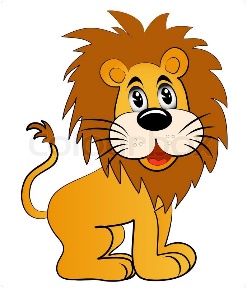       LØVESTUEN             Måned:                   MARTS                   Med forbehold for ændringer – følg med på tavlen!Uge 9Emne    Science – matematikGirafMan d.Tir d.Ons d.Tor d. Fre d. 1.Velkommen til Anker           Legetøjsdag Uge 10Emne   Science - matematik    GirafMan d. 4.MotorikTir d. 5.IndedagOns d. 6.TurdagTor d. 7.UdedagFre d. 8.Legetøjsdag + børnemødeUge 11Emne   Science - matematik   GirafMan d. 11.MotorikTir d. 12.Skolebesøg på PrivatskolenOns d. 13.TurdagTor d. 14.UdedagFre d. 15.Legetøjsdag + børnemødeAfslutnigsfestUge 12Emne      GirafMan d. 18.TurdagTir d. 19.PåskefrokostOns d. 20.Kaffedag kl. 14-15:30Tor d. 21.Fre d. 22.Afslutning for girafferne til frugt – minus frugtmadpakkeUge 13EmneGirafMan d. 25.                 Stuerne er slået Tir d. 26.                      sammenOns d. 27.Tor d. 28.Skærtorsdag   - LUKKETFre d. 29.Langfredag   -   LUKKET